ОТЧЕТ ОБЩЕСТВЕННОЙ ПАЛАТЫ городского округа КОРОЛЁВ
 О ПРОВЕДЕННЫХ МЕРОПРИЯТИЯХ в январе 2020 годаПредседатель Общественной палаты г.о. Королев О.Б. Корнеева№ п/п№ п/пдатамероприятиеучастие в мероприятиях органов местного самоуправл. фотография с проведенногомероприятия1101.01.2020Общественная палата г.о. Королёв в Новом 2020 году продолжила проверку масштабного проекта благоустройства Акуловского водоканала, который вошёл в программу экономического развития "Точки роста". 01 января общественники провели мониторинг прокладки линий наружного освещения по реализации программы "Светлый город" вдоль Акуловского водоканала от ул.Калининградская до пр.Королева, далее вдоль Комитетского леса до ул.Болшевское шоссе и от поворота ул. Новая через Верхний Комитетский лес до  ул.Тихонравова.Проверка показала : в настоящее время работы по установке системы наружного освещения по названных улицам завершены. Работы выполнялись в соответствии с действующим законодательством, нормами и правилами, в соответствии с техническим заданием - замечаний нет. На этих территориях в вечернее время стало спокойнее и приятнее гулять взрослым и детям. По данным проверки составлен АКТ. Проверки программы продолжатся. (комиссия 1)-s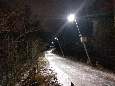 2207.01.2020Казаки Королевского хуторского казачьего общества под руководством атамана, члена Общественной палаты г.о.Королев Владимира Самолдина в ночь на 7 января охраняли праздничные Богослужения в трех Храмах. (комиссия 6)-r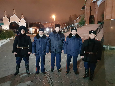 3308.01.2020Мониторинг санитарного содержания контейнерной площадки (КП) на соответствие новому экологическому стандарту, проведенный рабочей группой Общественной палаты г.о.Королев 8 января по адресу: ул. Октябрьская д.№3, не выявил нарушений. Площадка оборудована в соответствии с действующим законодательством. Есть трехстороннее ограждение с водонепроницаемой крышей и твёрдым асфальтобетонным покрытием. В наличии график вывоза мусора и информационные наклейки на контейнерах. Бункер под КГМ и контейнеры очищены от мусора. Нарушений графика вывоза мусора нет. Площадка содержится в чистоте. По результатам проверки составлен Акт. (комиссия 2)-s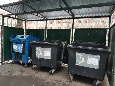 4408.01.2020Общественная палата г.о.Королев продолжает следить за реализацией программы раздельного мусосбора в городе. 08 января рабочая группа Общественной палаты провела мониторинг санитарного содержания контейнерной площадки на соответствие новому экологическому стандарту, расположенной по адресу: ул.Октябрьская, д.№9. Осмотр показал: контейнерная площадка оборудована в соответствии с действующим законодательством – серые контейнеры нового образца стоят на твердом асфальтобетонном покрытии под водонепроницаемой крышей в ограждении с трёх сторон. Есть график вывоза мусора. В ходе проверки выявлены следующие замечания: серые контейнеры переполнены бытовым мусором, много мелкого мусора на самой площадке у контейнеров, крупногабаритный мусор складирован у боковой стенки ограждения. По результатам проверки составлен Акт, который будет направлен в адрес Регионального оператора. (комиссия 2)-s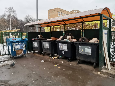 5508.01.2020Есть заметка08 января рабочая группа Общественной палаты г.о. Королев провела мониторинг санитарного содержания контейнерной площадки (КП) на соответствие новому экологическому стандарту, расположенной по адресу ул.Октябрьская, д.№17. Осмотр площадки показал: КП оборудована в соответствии с действующим законодательством, есть трехстороннее ограждение с водонепроницаемой крышей, серые контейнеры нового образца стоят на твердом асфальтовом покрытии. Есть график вывоза мусора. Серые контейнеры очищены от мусора, и контейнерной площадке чисто. В ходе проверки выявлены следующие замечания: бункер под КГМ переполнен бытовым мусором разного рода, мешки со строительным мусором и элементы деревянных конструкций сложены у бункера. По результатам проверки составлен Акт, который будет направлен в адрес регионального оператора (комиссия 2)-s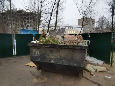 6608.01.2020Мониторинг санитарного содержания контейнерных площадок на соответствие новому экологическому стандарту, расположенных по адресу ул. Октябрьская, д.№18 и д.№25/26, проведенный рабочей группой Общественной палаты города 08 января показал: контейнерные площадки оборудованы в соответствии с действующим законодательством. Площадки ограждены с трёх сторон. Серые контейнеры нового образца стоят на твердом асфальтовом покрытии под водонепроницаемой крышей. Есть график вывоза мусора. Нарушения вывоза мусора не зафиксировано.  Контейнерные площадки содержатся в хорошем санитарном состоянии. Общее замечание: синие сетчатые контейнеры должны стоять под водонепроницаемой крышей. По результатам проверки составлен Акт. (комиссия 2) (комиссия 2)-s      s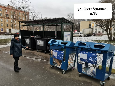 7708.01.2020Рабочая группа Общественной палаты г.о.Королев провела мониторинг санитарного содержания контейнерной площадки (КП) на соответствие новому экологическому стандарту, расположенной по адресу ул. Октябрьская, д.№21. Мониторинг показал: КП оборудована в соответствии с действующим законодательством. Есть трехстороннее ограждение с водонепроницаемой крышей, контейнеры нового образца стоят на твердом асфальтовом покрытии. Нарушений графика вывоза мусора нет. Есть замечание к Региональному оператору - отсутствуют информационные наклейки на серых контейнерах. Проверкой зафиксировано, что жителям дома оставляют мусор у контейнеров несмотря на то, что контейнеры пустые. По результатам проверки составлен Акт. (комиссия 2)-s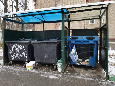 8809.01.2020Члены Общественной палаты г.о.Королев 9 января приняли участие в церемонии возложения цветов к памятной доске конструктору артиллерийского вооружения Василию Гавриловичу Грабину, которому в этот день исполнилось 120 лет со дня рождения (ОП)даt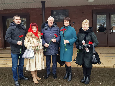 9909.01.2020Общественная палата г.о. Королев с раннего утра 9 января, после ночного снегопада, провела общественный мониторинг расчистки пешеходных зон сотрудниками объединения "ГОРЗЕЛЕНХОЗСТРОЙ".Уборка снега проводилась на территории сквера "Ветеранов труда" и на  примыкающем к нему пешеходном тротуаре на улице Коминтерна с привлечением техники и силами сотрудников организации. Произведена и обработка противогололедными смесями.В ходе проверки замечаний не выявлено. (комиссия 1)-s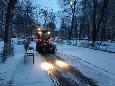 101009.01.2020Есть заметкаОбщественная палата г.о.Королев 9 января, после ночного снегопада, провела общественный мониторинг расчистки дорог, пешеходных тротуаров, остановочных пунктов и детских площадок, находящихся в зоне ответственности "Автобытдор". Вся техника и сотрудники вышли на закреплённые территории с раннего утра. Общественники проверили проезжие части ул.Коминтерна, ул.Комитетский лес вдоль дд.№3 и №4, ул.Новая и остановочный пункт в Комитетском лесу, проезжую и тротуарную часть у станции «Подлипки- Дачные», а также  две детских игровых площадки, расположенных на ул. Грабина у дд. №18 и №22. В ходе проверки замечаний не выявлено. (комиссия 1)-s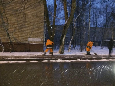 111109.01.2020Общественная палата г.о.Королев 9 января провела общественную проверку работы УК "Жилкомплекс" по расчистке пешеходных и проезжих частей, закрепленных за ней территорий. Осмотр показал: до полудня были расчищены подходы к подъездам домов, тротуары и проезжие части у дд. №1,№2,№3,№4 по ул. Комитетский лес, дд. №3,№5,№5А по ул. Комитетская. Работа проводилась с привлечением техники и силами сотрудников организации. Везде была проведена обработка противогололедными смесями. Во второй половине дня, расчистка закреплённых за УК территорий, продолжается. В ходе проверки замечаний не выявлено. Составлен АКТ. (комиссия 1)-s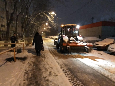 121209.01.2020Рабочая группа Общественной палаты г.о.Королев 09 января провела мониторинг санитарного содержания контейнерной площадки (КП) на соответствие новому экологическому стандарту, расположенной по адресу ул. Грабина, д.№1. Проверка показала: КП оборудована в соответствии с действующим законодательством. Есть трехстороннее ограждение с водонепроницаемой крышей, контейнеры стоят на твёрдом асфальтовом покрытии, есть график вывоза мусора. В ходе проверки выявлены следующие замечания: на контейнерах отсутствуют информационные наклейки, часть контейнеров стоит не под водонепроницаемой крышей, на территории, примыкающей к КП скопление крупногабаритного мусора. По результатам проверки составлен Акт , который будет направлен в адрес управляющей компании и регионального оператора. (комиссия 2)-s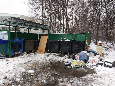 131309.01.202009 января  общественники  оценили состояние подходов к образовательному учреждению №6 по адресу ул. Комитетский лес, дом 14 после ночного  снегопада.В ходе мониторинга выявлено: на названной территории снег не убирается. Территория завалена снегом, скрывающей лёд. Общественная палата рекомендует Администрации города принять меры по устранению недостатков в уборке снега и наледи вблизи и на территории образовательного учреждения с целью обеспечения безопасности и снижения травматизма населения в зимний период.По данным проверки составлен АКТ. (комиссия 1)-s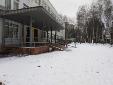 141411.01.2020Общественная палата г.о. Королев регулярно проводится мониторинги по очистке снежных масс городскими службами. Очередная проверка работы "Горзеленхозстрой" проведена 11 января, в период обильного снегопада, в районе аллеи вдоль Акуловского водоканала к Мемориалу Славы.Уборка пешеходных зон, переходов через водоканал осуществлялась с применением техники и силами сотрудником организацим с использованием противогололедных средств. Замечаний нет. По результатам проверки составлен Акт. (комиссия 1)-s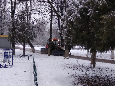 151511.01.2020Общестаенная палата г.о.Королев 11 января провела контроль работы организации "Аатобытдор" по очистке городских улиц, пешеходных зон после обильного снегопада. Проверка проводилась на ул.Циолковского, пр. Королева, ул. Фрунзе и ул.Станционная в районе Болшевской эстакады. Уборка снежных масс проводилась с помощью техники и силами работниками организации с использованием  противогололедных смесей. Замечаний нет. По результатам проверки составлен Акт .(комиссия 1)-s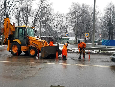 161611.01.2020Общественная палата г.о.Королев в рамках реализации нац.проекта по направлению "Демография" регулярно проводит общественные проверки состояния оборудования и покрытий на детских игровых площадках.11 января общественники провели осмотр детского городка, расположенного во дворе дд.N2 и N4 по ул.Карла Маркса. Площадка установлена по Плану благоустройства 2019 года. На момент осмотра замечаний не выявлено. Территория детского городка очищена от снега. Все соединения, мягкое покрытие спортивной и игровой части находятся в рабочем состоянии. По результатам проверки составлен Акт. (комиссия 1)-s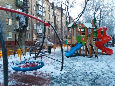 171711.01.2020Есть заметкаОбщественная палата г.о. Королёв после снегопада 11 января провела мониторинги по очистке от снега не только объектов улично - дорожной сети, но и прилегающие к магазинам, кафе территории, а также подходы к объектам соцсферы. Всего в этот день  общественники проверили 11 объектов в муниципалитете. В их числе, зоны хозяйствующих субъектов : магазина "Ярче" на улице Коминтерна, объекта социальной сферы Медсанчасти №170 на улице Ленина, подходы и сам вход в часовню Александра  Невского на аллее к Мемориалу Славы. Проверка показала: территории убраны от снега, проведена обработка противогололедными материалами - замечаний нет. По данным проверки составлен АКТ. (комиссия 1)-s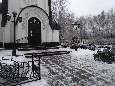 181811.01.20201 января казаки Королевского хуторского казачьего общества под руководством атамана, члена Общественной палаты г.о.Королев Владимира Альбертовича Самолдина совместно с казаками Видновского станичного казачьего общества приняли участие в торжественном вручении погон кадетам. (комиссия 6)-t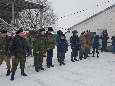 191911.01.202011 января член Общественной палаты г.о. Королев Людмила Кузина приняла участие и осуществила техническое ведение тематической программы "Четыре перевода Сирано". Перед гостями выступили художественный переводчик с французского и английского Оксана Чуракова, Наталья Попова и Юлия Звездина. Зрители узнали о судьбе Эдмона Ростана, биографии Сирано де Бержерака, о переводах пьесы "Сирано" на русский язык, о различных постановках пьесы, об актёрах, сыгравших Сирано, отличиях в переводах ключевых моментов пьесы и многом другом. Встреча сопровождалась фотоматериалами и музыкальными произведениями. (комиссия 3)-r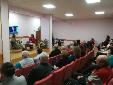 202013.01.202012 января 2020 года исполнилось 113 лет выдающемуся конструктор, основоположнику отечественной ракетой техники и практической космонавтики, академику Сергею Павловичу КОРОЛЕВУ.13 января в городском округе Королёв прошли торжественные мероприятия, посвящённые памятной дате С.П. КОРОЛЕВА. Общественная палата г.о.Королев приняла в них участие и возложила цветы к памятным местам, связанным с именем Главного конструктора. (ОП)даt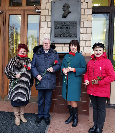 212113.01.2020Группа общественного контроля Общественной палаты г.о. Королев 13 января провела проверку магазина торговой сети «ДИКСИ», расположенного на ул. Октябрьская, д.№9, на предмет реализации им некачественной (енной) пищевой продукции. Среди проверенных групп товаров: молочная и кисломолочная продукция, хлебобулочные изделия, гастрономические товары, масло, яйца - общественный контроль не выявил товары с просроченным сроком реализации. Замечаний к санитарному состоянию у проверяющих также не было.По данным проверки составлен АКТ. Общественная палата продолжает контроль торговых сетей в этом направлении.(комиссия 7)-s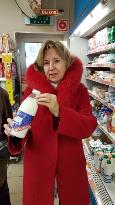 222213.01.2020Рабочая группа Общественной палаты г.о. Королев 13 января, по обращению жителей, провела проверку санитарного содержания контейнерной площадки, расположенной на территории между д. №1 по проезду Макаренко и д.№8 по ул. Декабристов. Визуальный осмотр показал: на данной территории находятся две контейнерных площадки (КП). Так как не указана территориальная привязка ни одной КП (нет информационных листов), трудно понять какая из них к какому дому относится. Первая КП оборудована в соответствии новому экологическому стандарту: есть трехстороннее ограждение с водонепроницаемой крышей, на асфальтированном покрытии стоят контейнеры нового образца. Есть замечание: на контейнерах отсутствуют информационные наклейки. Вторая КП не дооборудована. Имеется ограждение только с двух сторон. Одна боковая стенка полностью отсутствует, что является нарушением требований действующего законодательства. Замечания: - отсутствует график вывоза мусора, - на контейнерах отсутствуют информационные наклейки.По результатам проверки составлен Акт, который будет направлен в адрес субъекта, отвечающего за данную КП, и в адрес регионального оператора. Общественная палата будет держать вопрос на контроле.(комиссия 2)-s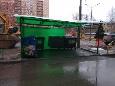 2314.01.202021.01.202028.01.202014.01.202021.01.202028.01.2020Участие председателя ОП г.о. Королев в еженедельном совещании у главы г.о. Королев А.Н. Ходырева(ОП) (ОП) (ОП)даt   t  t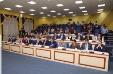 2414.01.202021.01.202028.01.202014.01.202021.01.202028.01.2020Председатель ОП г.о. Королев приняла участие в видеоконференцсвязи на заседании Правительства Московской области (ОП) (ОП) (ОП)даt   t  t2514.01.202014.01.2020Общественная палата г.о. Королев продолжает контролировать работу регионального оператора по выполнению программы раздельного сбора мусора в муниципалитете. 14 января общественники провели мониторинг санитарного содержания контейнерной площадки на соответствие новому экологическому стандарту, расположенной во дворе д. №12 по ул.Коминтерна. Проверка показала: контейнерная площадка (КП) оборудована в соответствии с действующим законодательством; трехстороннее ограждение с водонепроницаемой крышей установлено на асфальтовом покрытии. На площадке стоят четыре контейнера нового образца серого цвета и один синий сетчатый, установлен бункер под КГМ. Есть график вывоза мусора. КП содержится в хорошем состоянии. Замечание: на момент проверки синий сетчатый контейнер находился не под водонепроницаемой крышей, что является нарушением требований действующего законодательства. По результатам проверки составлен Акт. (комиссия 2)-s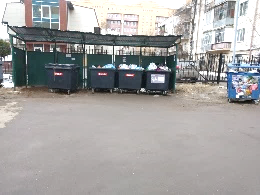 2615.01.202015.01.2020Приняли участие в прослушивании Послания Президента РФ. (ОП)даt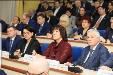 2715.01.202015.01.2020Заседание комиссии по ЖКХ (комиссия 1)-k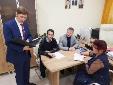 2815.01.202015.01.2020Заседание комиссии по здравоохранению (комиссия 2)-k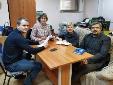 2915.01.202015.01.2020Прием жителей (ОП)-k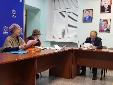 3015.01.202015.01.2020Заседание комиссии по предпринимательству (комиссия 7)-k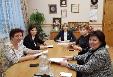 3115.01.202015.01.2020Заседание комиссии по этике (комиссия 8)-k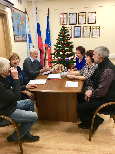 3216.01.202016.01.2020С 15 января в Подмосковье началась экологическая акция «Подари своей ёлке вторую жизнь», которая будет длиться до 15 февраля. Общественная палата организовала проверку пунктов приема елок к г.о. Королев, расположенных по адресам мкр-н Юбилейный, ул. Героев Курсантов, д. №12 и пр-т Королёва, д.№10.Экопункт для сбора елей представляет собой бункер под КГМ, установленный на специально отведенной площадке с удобными для жителей подходами и подъездными путями. Пункт сбора елей огорожен и имеет яркий информационный баннер. В ходе проверки общественники отметили, что размещенные на территории муниципалитета экопункт приема елей по адресу мкр-н Юбилейный, ул. Героев Курсантов, д. №12 замечаний не имеет. Второй экопункт, согласно размещенной информации в СМИ, находящийся по адресу пр. Королева, д.№10 – фактически организован по адресу пр. Королева, д. №12. Данное несоответствие в адресе привело к тому, что жители приносят ели к дому №10 и оставляют их на территории, прилегающей к КП.  По результатам проверки составлен АКТ. (комиссия 1)  (комиссия 1)-s-s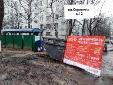 3316.01.202016.01.2020Общественная палата г.о.Королев, в рамках реализации национального проекта по направлению «Демография», продолжает проводить мониторинги технического состояния детских дворовых площадок. 16 января общественники провели проверку детского игрового городка, расположенного между домами №8А и «10А по пр.Королева. Площадка содержится в хорошем состоянии. Все игровые конструкции находятся в рабочем состоянии, видимых неисправностей и повреждений не имеют. Замечание: на элементах конструкций имеются вандальные надписи, мягкое прорезиненное покрытие требует ремонта. Общественная палата рекомендует субъекту, отвечающему за содержание данной площадки, произвести ремонт мягкого покрытия. По результатам проверки составлен АКТ. (комиссия 1)-s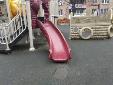 3416.01.202016.01.2020Общественной палатой г.о. Королев регулярно проводятся проверки детских игровых площадок на предмет технического состояния оборудования требованиям безопасности.16 января общественники провели проверку детской игровой площадки между домами №10А и №12А по пр. Королева. Мониторинг показал: очевидных неисправностей деталей оборудования и случайных посторонних предметов не обнаружено. Детская игровая площадка соответствует требованиям безопасности, имеет песчаное покрытие. Общественная палата рекомендует субъекту, отвечающему за содержание объекта, территорию детской площадки отделить от общедомовой части декоративным ограждением. По результатам проверки составлен АКТ. (комиссия 1)-s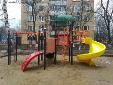 3516.01.202016.01.2020Заседание комиссии по спорту (комиссия 6)-k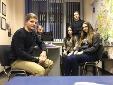 3616.01.202016.01.2020Казаки Королевского хуторского казачьего общества под руководством атамана, члена Общественной палаты г.о.Королев Самолдина В.А. совместно с юнармейцами школы N12 провели колядки. (комиссия 6)-r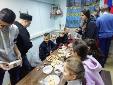 3717.01.202017.01.2020Экологическая акция "Подари своей елке вторую жизнь", которая началась 15 января в Королеве успешно продолжается. 16 января общественники провели контроль организации пунктов приёма елей по указанным в СМИ адресам - нашли несоответствие при организации экопунта по адресу пр.Королева, д.N10, который фактически был установлен у дома N12 по пр.Королева - взяли на контроль. Сегодня 17 января вторично был проведен мониторинг, который показал: бункер - накопитель, ошибочно установленный у дома №12 субъектом, отвечающим за размещение экопуктов, возвращён на место, указанное в СМИ, к дому N10 . Все ели, ранее брошенные на территорию, примыкающую к КП дома N10, - убраны в бункер - замечаний нет. По данным проверки составлен АКТ. (комиссия 4)-s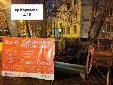 3817.01.202017.01.2020Казаки Королевского хуторского казачьего общества под руководством атамана, члена Общественной палаты г.о.Королев Самолдина В.А. обеспечили охрану общественного порядка на Крещенье Господне в трёх Храмах города. (комиссия 6)-r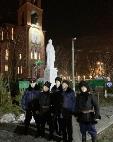 3918.01.202018.01.202018 января в ДиКЦ «КОСТИНО» состоялся очередной выпуск устного журнала «КОРВЕТ» под руководством Алексея Пьянкова, председателя Королевской городской организации Всероссийского общества инвалидов, члена Общественной палаты г.о. Королев. Гостем устного журнала в Крещенский сочельник стала Анна Александровна Чуканина - депутат, Председатель комитета по социальной политике в Совете депутатов г.о. Королёв, кандидат медицинских наук, врач высшей категории. Основной темой встречи стало обсуждение послания Президента РФ к Федеральному собранию. Анна Александровна остановилась на основных моментах и готовящихся изменениях, озвученных в социальном блоке послания Президента РФ к Федеральному Собранию, акцентировала внимание присутствующих слушателей на важности и уникальности нововведений, показывая на конкретных примерах в лицах жителей города.  (комиссия 8)-r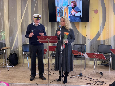 4020.01.2020Есть заметка20.01.2020Есть заметка20 января по инициативе Минтранса МО сотрудники подразделений АО «РЖД» совместно с представителями «Административно-пассажирской инспекции», правоохранительных органов, Администрации муниципалитета и Общественной палаты г.о. Королев провели проверку одного из наземного железнодорожного перехода в г.о. Королев, расположенного на перегоне от ст. «Подлипки-Дачные» - ст. «Болшево» из жилого массива микрорайона Комитетский лес в жилой массив пр. Циолковского. Проверкой установлено: переход оборудован деревянным настилом, имеет предупреждающие знаки. На нем отсутствует звуковое и световое оповещение. Отмечено: данный участок перегона поезда проходят на высокой скорости. Поэтому жителям города необходимо быть предельно внимательными при переходе из одного жилого массива в другой по обозначенному переходу.Представители линейного отдела полиции выступили с инициативой по предупреждению травматизма людей - рекомендовать жителям города, пользующимся мобильными устройствами на базе ОС Android, загрузить в телефон Приложение SafeTrain – Берегись поезда, которое оповещает пользователя о приближении к опасной зоне (железнодорожному пути), а также дает SMS- оповещение третьей стороне (родителям) о попадании ребенка в опасную зону.Общественная палата предложила РЖД одну из неотложных мер по предупреждению смертности и травматизма людей на данном железнодорожном переходе – дооснастить его светофором для пешеходов. По результатам проверки составлен АКТ. (комиссия 1+2)-s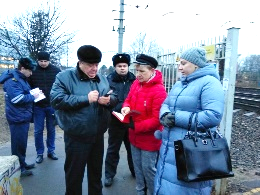 4120.01.2020Есть заметка20.01.2020Есть заметкаОбщественная палата г.о. Королев продолжила проведение проверок торговых предприятий города на предмет реализации ими некачественной (просроченной) пищевой продукции. 20 января объектом проверки стал магазин торговой сети "Магнит", расположенный по адресу ул. Кирова д.№7.Среди проверенных групп: хлебобулочных изделий, молочных и гастрономических продуктов общественный контроль не выявил товаров с просроченным сроком реализации. Все холодильные камеры оснащены термометрами, показывающими оптимальную для хранения продуктов температуру.Санитарное состояние зала - удовлетворительное. По результатам проверки составлен Акт. (комиссия 7)-s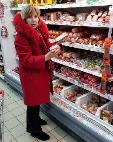 4220.01.202020.01.2020Общественная палата г.о. Королев в рамках реализации программы «Формирование комфортной городской среды» по обращению жителей 20 января провела мониторинг детской игровой площадки, расположенной по адресу ул. Октябрьская. д.№9. Мониторинг показал: территория детской площадки не благоустроена и не ухожена, содержится в неудовлетворительном состоянии. Игровые конструкции находятся в рабочем состоянии, видимых неисправностей и повреждений нет. Замечание: на элементах конструкций имеются вандальные надписи.Общественная палата рекомендует ответственной организации, обслуживающей территорию детской игровой площадки, следить за ее санитарным содержанием.Названный объект входит в «План работ по комплексному благоустройству дворовых территорий в городском округе Королёв Московской области на период 2020 - 2024 г.г» и будет благоустроен в 2021 годуПо результатам проверки составлен АКТ. (комиссия 1)-s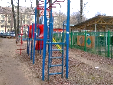 4320.01.202020.01.202020 января Общественная палата г.о. Королёв совместно с представителем УК АО "Жилкомплекс" провела общественный контроль качества ремонтных работ подъездов МКД по программе Губернатора МО "Мой подъезд" в 2019 году по адресу ул. Сакко и Ванцетти д. №30.Проверка показала : по решению собственников дома выполнен ремонт подъездов, заменена внутренняя электрика, установлены окна, двери, новые почтовые ящики, заменены клапаны мусоропроводов, установлен пандус и хромированные поручни.В одном из проверенных подъездов осуществлена художественная роспись входной группы. Все вопросы по ремонту подъездов согласовывались с жителями, ими же и дана высокая оценка качеству проделанных работ.Общественная палата замечаний не выявила. По данным проверки составлен АКТ (комиссия 1)-s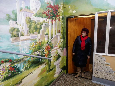 4420.01.2020Есть заметка20.01.2020Есть заметка20 января Общественная палата г.о.Королев совместно с представителем УК АО "Жилкомплекс" и председателем Совета МКД Т.И.Швец провела общественный контроль  качества ремонтных работ подъездов МКД по программе Губернатора МО "Мой подъезд" в 2019 году по адресу ул. Чайковского, д. 16/7. Проверка показала по решению собственников жилья выполнен ремонт подъездов, установлены, окна, двери, новые почтовые ящики. В одном из проверяемых подъездов, на стены нанесены рисунки граффити. Все вопросы по ремонту подъездов согласовывались с жителями, ими же и дана высокая оценка всех проделанных работ. По результатам проверки составлен АКТ (комиссия 1)-s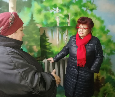 4520.01.202020.01.2020В рамках программы по профилактике стоматологических заболеваний «Наукоград — город счастливых улыбок» по инициативе заместителя председателя Общественной палаты городского округа Королев, главного врача ГАУЗ МО «КСП» Ходненко Ольги Владимировны, в МБДОУ «Детский сад №25» прошла викторина «Тигруля в гостях у «Светлячков». Дети научились правильно чистить зубы, узнали о том, как продукты могут влиять на здоровье зубов. (ОП)-r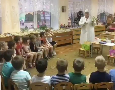 4620.01.2020Есть заметка20.01.2020Есть заметкаВ рамках программы по профилактике стоматологических заболеваний «Наукоград — город счастливых улыбок» по инициативе заместителя председателя Общественной палаты городского округа Королев, главного врача ГАУЗ МО «КСП» Ходненко Ольги Владимировны, в МБДОУ «Детский сад №16» прошло занятие по теме Белоснежная улыбка». Дети научились правильно чистить зубы, узнали о том, как продукты могут влиять на здоровье зубов. (ОП)-r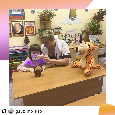 4721.01.202021.01.2020Заседание комиссии по контролю власти (комиссия 4)-k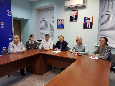 4821.01.202021.01.2020Заседание комиссии по культуре (комиссия 3)-k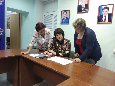 4921.01.202021.01.202021 января члены Общественной палаты г.о.Королев  приняли участие в выездном тематическом вечере клуба туристов в г. Электросталь «На велосипеде по всей России и всему миру», на котором прошла презентация проекта «Велотропа Европа - Азия».Основная цель  мероприятия - знакомство общественности и велотуристов Московской области с данным проектом. Основной задачей «Велотропы» является создание простой и удобной системы магистральных веломаршрутов для привлечения туристов со всей России. Пока данный проект стартует в Башкирии. После презентации, мы уже обсудили возможность создания подобного проекта в нашем регионе, обменялись контактами и решили провести встречу на эту тему.Московская область стала первым регионом в предстоящей череде презентаций проекта «Велотропа Европа — Азия» в субъектах Российской Федерации.Было познавательно и интересно. Надеемся, что проект будет жить, развиваться и Московская область присоединиться к данному направлению. (комиссия 6)-t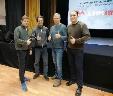 5021.01.202021.01.2020Заседание Совета ОП (ОП)-k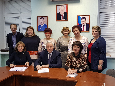 5122.01.202022.01.202022 января 2020 года в пресс-центре Дома Правительства Московской области прошло заседание «круглого стола» Общественной палаты Московской области по обсуждению поправок к Конституции Российской Федерации, предложенных президентом РФ Владимиром Владимировичем Путиным в Ежегодном послании Федеральному собранию РФ, в котором приняли участие представители Общественной палаты г.о. Королев. Смысл предложенных поправок – обеспечить развитие России как правового, социального государства, укрепить роль гражданского общества, партий и регионов в выработке важнейших решений. По итогам проведенных обсуждений принят Проект резолюции. (ОП)-t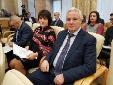 5222.01.202022.01.2020Прием жителей (ОП)-k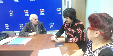 5322.01.202022.01.2020Творческий урок гигиены «Чистим зубки правильно!»⠀22 января в семейном кафе АндерСон-Королев по инициативе заместителя председателя Общественной палаты городского округа Королев, главного врача ГАУЗ МО «КСП» Ходненко Ольги Владимировны, в рамках программы Профилактики кариеса «Наукоград — город счастливых улыбок», проведен арт-урок!⠀Здоровая улыбка — это залог хорошего настроения. Познавательный и веселый мастер-класс приготовлен специально для сладкоежек. Во время арт-урока дети:✔️узнали, как правильно чистить зубки;✔️слепили из марципана веселый «Мистер Зуб»;✔️порисовали зубными щетками и повеселились от души!По окончании все дети получили подарки! (ОП)-r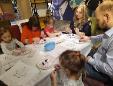 5422.01.202022.01.202022 января Общественная палата г.о. Королёв совместно с представителем УК АО "Жилкомплекс" и председателем Совета МКД Н.В.Яниной провела общественный контроль качества ремонтных работ подъездов МКД по программе Губернатора МО "Мой подъезд" в 2019 году по адресу ул.Комитетский лес д.12.Проверка показала: выполнен ремонт подъезда, произведена укладка проводов в кабель - каналы, заменены светильники на светодиодные, установлены окна, двери, новые почтовые ящики, проведено восстановление части перил. Все вопросы по ремонту подъезда согласовывались с жителями. По данным проверки составлен АКТ. (комиссия 1)-s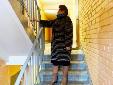 5523.01.202023.01.2020После снегопада общественники провели мониторинг очистки от снега не только объектов улично-дорожной сети, но и территорий памятников. Ранним утром 23 января проведена проверка на проспекте Королева дорожки в сквере по проспекту Королева и территории около памятника С.П.Королева. Проверка показала: дорожки в сквере, подходы к памятнику и территория памятника С.П.Королеву убраны от снега, проведена обработка противогололедными материалами. По данным проверки составлен АКТ. (ОП)-s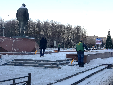 5623.01.202023.01.202023 января рабочая группа Общественной палаты г.о.Королев в сопровождении заместителя главного врача по технике Герасимова Евгения Евгеньевича провела мониторинг выполнения капитального ремонта корпуса «Г-Д» стационара ГБУЗ МО "Королевская городская больница". Был проведен осмотр ангиографической операционной и установленного комплекса Philips Azurion 3. Данный аппарат уже смонтирован и готов к эксплуатации, но законсервирован до окончания ремонтных работ в здании. Кроме того, рабочая группа ознакомилась с ходом работ по ремонту операционных отделения реанимации и актового зала больницы, стены которого облицовываются специальными шумопоглащающими панелями. По результатам проверки составлен АКТ.(комиссия 2)-s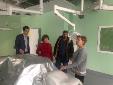 5723.01.202023.01.2020Заседание комиссии по здравоохранению (комиссия 2)-k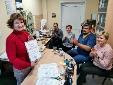 5823.01.202023.01.2020Общественная палата г.о. Королев 23 января по обращениям жителей провела проверку магазина торговой сети «Магнит», расположенного по адресу на ул. Пионерской д.25 на соблюдение санитарного законодательства по вопросам оборота пищевой продукции в части соблюдения сроков годности.В итоге, общественники проверили широкий ассортимент товаров. Нарушений по выполнению ФЗ о качестве и безопасности пищевой продукции не выявлено. Однако, комиссией отмечено что в торговом зале нарушены правила товарного соседства, принципов наглядности и доступности.Имеется замечание: в торговом зале на товар майонез "Ряба. Провансаль. Оливковый" отсутствовал ценник. Управляющая магазином Н. Фирсова объяснила этот факт связан с нехваткой времени на оформление ценника, в присутствии проверяющих оформила его и установила на стеллаж с названным товаром.При общении в магазине покупатели выразили неудовлетворенность широтой поставляемого ассортимента хлебобулочных изделий и отсутствием на прилавках магазина продукции ООО «Калининградхлеб».По результатам проверки составлен АКТ (комиссия 7)-s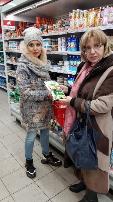 5923.01.202023.01.202023 января Общественная палата г.о. Королёв совместно с заместителем руководителя производственно-технического отдела УК АО "Жилсервис " Александром Паниным провела общественный контроль качества ремонтных работ подъезда МКД по программе Губернатора МО "Мой подъезд" в 2019 году по адресу ул. Парковая д.6/13 мкр. Юбилейный. Проверка показала, в МКД:- произведена штукатурка и покраска стен и потолков;- произведена окраска радиаторов отопление. - установлены новые почтовые ящики ;- заменены светильники на энергосберегающие- произведена замена окон на новые современные стеклопакеты.Все вопросы по ремонту подъездов согласовывались с жителями.По результатам проверки составлен Акт. (комиссия 4)-s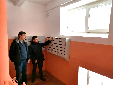 6023.01.202023.01.2020Заседание комиссии по науке и образованию (комиссия 5)-k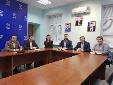 6123.01.202023.01.2020Рабочая встреча с председателем комиссии по науке и образованию (комиссия 5)-k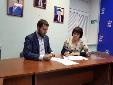 6223.01.202023.01.202023 января, в 18-30, в семейном кафе АндерСон-Королев по инициативе заместителя председателя Общественной палаты городского округа Королев, главного врача ГАУЗ МО «КСП» Ходненко Ольги Владимировны, в рамках программы Профилактики кариеса «Наукоград-город счастливых улыбок», проведен еще один арт-урок!Здоровая улыбка — это залог хорошего настроения. Познавательный и веселый мастер-класс приготовлен специально для сладкоежек. Во время урока детям определили уровень гигиены полости рта с помощью диагностической рамки-сканера Q-SCAN. Дети научились правильно чистить зубы, узнали о том, как продукты могут влиять на здоровье зубов. По окончании все дети получили подарки! (ОП)-r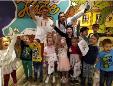 6324.01.202024.01.202024 января Общественная палата г.о. Королёв продолжила совместно с  начальником отдела  по работе с населением УК АО "Жилсервис " Верой Кузнецовой проводить общественный контроль качества ремонтных работ подъезда МКД по программе Губернатора МО "Мой подъезд" в 2019 году по адресу ул. Тарасовская д.13 мкр. Текстильщик Проверка показала, в МКД:- произведена замена плиточного покрытияхолла первого этажа подъезда ;- установлены новые почтовые ящики ;- заменены светильники на энергосберегающие- произведена укладка электоропроводки в кабель-каналы-произведена замена клапанов мусоропровода;- произведена штукатурка и покраска стен и потолков- окраска радиаторов ЦО-заменены окна на современные стеклопакеты. Все вопросы по ремонту подъезда согласовывались с жителями.По результатам проверки составлен Акт. (комиссия 4)-s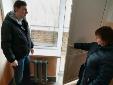 6424.01.202024.01.2020В рамках программы Профилактики кариеса «Наукоград — город счастливых улыбок» в МАДОУ 31 «Крепыш» прошло веселое, музыкально-тематическое мероприятие.⠀По инициативе заместителя председателя Общественной палаты городского округа Королев, главного врача ГАУЗ МО «КСП» Ходненко Ольги Владимировны, детскому саду были вручены подарки:✔️для диагностики гигиены полости рта-инновационный прибор «Q-scan plus», с помощью которого в условиях детского сада, можно проверить состояние зубов;✔️симпатичная игрушка с белоснежными зубами, которая будет служить «наглядным пособием» при обучении детишек навыкам ухода за зубами. (ОП)-r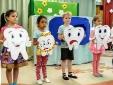 6524.01.202024.01.202024 января Общественная палата г.о.Королев, в рамках реализации на территории муниципалитета  национального проекта "Здравоохранение", провела мониторинг аптечного пункта 165, расположенного по адресу: ул.Циолковского, д.24 на предмет наличия ассортимента противовирусных лекарственных препаратов. Проверка показала: аптечный пункт располагает достаточным количеством и ассортиментом противовирусных препаратов. Замечаний не выявлено. По результатам проверки составлен АКТ (комиссия 2)-s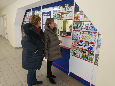 6624.01.202024.01.2020В рамках послания к  Федеральному собранию В.В.Путин заявил, что в 2020 году в России необходимо "в полном объёме завершить развёртывание сети фельдшерско-акушерских пунктов". Общественная палата г.о. Королёв взяла под общественный контроль новые приоритеты и решения главы государства и активно участвует в их проработке и реализации.Оперативная рабочая группа по контролю доступности и качества медицины Общественной палаты г.о. Королёв 24 января в рамках Государственной программы МО "Здравоохранение Подмосковья" посетила фельдшерско-акушерский пункт (ФАП) ГБУЗ МО "Королёвская Городская больница", расположенный по адресу мкр-н Болшево, ул. Гайдара, д. 5/1,  накануне его открытия.Контрольный осмотр показал : ФАП - современное модульное здание, обеспеченное газо - электро - и водоснабжением,  которое имеет следующие помещения: кабинеты для приёма пациентов узкими специалистами; процедурную; комнату фельдшера и акушера;  палату дневного стационара; санузел для персонала; санузел для пациентов; санитарную комнату.Помещения соответствуют всем нормативным требованиям и полностью оснащены современной мебелью и медицинским оборудованием для проведения осмотров и контроля за здоровьем жителей отдалённого района г.о. Королёв .ФАП соответствует требованиям программы "Доступная среда" - оборудован пандусом с поручнями для маломобильных групп граждан. По данным проверки составлен АКТ.(комиссия 2)-s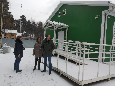 6724.01.202024.01.2020Член Общественной палаты г.о.Королев  Маргарита Белозерова 24 января приняла участие в первом заседании  рабочей группы Координационного совета по вопросам градостроительства и архитектуры г.о.Королев под председательством Иванова С.В.  (комиссия 1)даt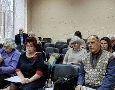 6824.01.202024.01.2020Заседание комиссии по ЖКХ (комиссия 1)-k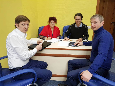 6924.01.202024.01.2020Продолжается проведение мониторинга за реализацией национальных проектов, в том числе по направлению " Малое и среднее предпринимательство и поддержка индивидуальной предпринимательской инициативы".При непосредственном общении с предпринимателями многие из них с надеждой смотрят в будущее. Основой этого стало обращение Президента России В.В. Путина к Федеральному собранию, а также последующие серьезные кадровые изменения в кабинете министров нашей страны. Предприниматели надеются на дальнейшую поддержку частного бизнеса, в том числе снижение банковских ставок по кредитам.Мониторинги продолжаются.  (комиссия 7)-s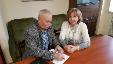 7024.01.202024.01.2020Председатель комиссии по этике Общественно палаты г.о. Королев Елена Лебедева 24 января приняла участие в работе Координационного Совета по вопросам охраны труда и занятости несовершеннолетних, организованного Администрацией г.о. Королев с участием градообразующих предприятий и бюджетных организаций (комиссия 8)даt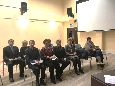 7125.01.202025.01.202025 января член Общественной палаты г.о. Королев Людмила Кузина приняла участие и осуществила техническое ведение тематической программы «Усадьбы Мытищинского района. Прошлое и настоящее». Перед гостями выступил председатель комиссии по сохранению народных ценностей, развитию туризма и культуры Общественной палаты г.о. Мытищи, кандидат технических наук, член ВООПИиК и Союза краеведов России Сергей Степанович Егоров. Гости обсудили историю и современность, проблемы и обретения усадеб Вешки, Неклюдово, Липки, Архангельское-Тюриково, Заболотье и многих других. Встреча сопровождалась музыкальными произведениями, а также фото и видеоматериалами. (комиссия 3)-r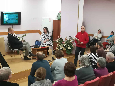 7226.01.202026.01.2020Выездное заседание комиссии по предпринимательству (комиссия 7)-k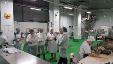 7326.01.202026.01.2020Сегодня, на организованной совместно с клубом «Крутипедаликоролев» велопрогулке, присутствовали шесть человек. Вместе мы доехали до оз. Торфянка, через сухой и заснеженный лес Лосиного острова. На месте мы выпили чая, пообщались и поехали обратно. По пути встретили друзей, знакомых и просто много людей, которые решили провести этот солнечный воскресный день с пользой для здоровья. Это были лыжи, велосипед, бег или просто пеший ход. (комиссия 6)-r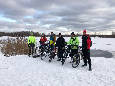 7427.01.2020Есть заметка27.01.2020Есть заметкаОбщественна палата г.о Королев продолжает проверять общественные пространства и социальные объекты на соответствие требованиям доступной среды.В ходе очередной проверки 27 января общественники проинспектировали подземный пешеходный переход на ул. Пионерской. Проверкой установлено: переход не приспособлен под потребности людей с ограниченными физическими возможностями. Лестницы подземного перехода частично разрушены, обшиты деревянными накладками, которые становятся скользкими из-за дождей и наледи, что существенно увеличивает падение людей. При этом, подходы к подземному переходу чистые. В самом подземном переходе имеется мелкий бытовой мусор. По данным проверки составлен АКТОбщественная палата рекомендует Администрации города включить данный подземный пешеходный переход в план ремонтных работ на 2020 год и привести объект в нормативное состояние с учетом требований программы «Доступная среда».По данным проверки составлен АКТ(комиссия 4)-s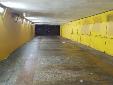 7527.01.202027.01.2020Общественная палата г.о. Королев 27 января в рамках реализации программы Губернатора «Формирование комфортной городской среды» провела мониторинг комплексного благоустройства дворовой территории по плану 2019 года по адресу ул. Б.Комитетская д.№20 и ул.Маяковского д.№8 (единый двор).Проверка показала: на данной дворовой территории проведены работы по ремонту дорожных покрытий, обустроены парковочные места, произведена укладка нового асфальтового покрытия к подъездам МКД, приведены в нормативное состояние пешеходные дорожки. Общее дворовое пространство включает детский игровой городок, на котором установлены малые игровые и спортивные формы, создана комфортная среда для маленьких жителей. Площадка имеет современный дизайн, обустроена ярким прорезиненным покрытием, на котором расставлены скамейки и урны для раздельного сбора мусора.  Территория площадки отделена от общедомовой территории ограждением. Жители дома довольны комплексным благоустройством своей территории.По результатам мониторинга составлен АКТ.(комиссия 1)-s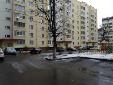 7627.01.202027.01.2020В рамках реализации нац.проекта "Безопасные и качественные автомобильные дороги" Общественная палата г.о. Королев по обращениям жителей провела мониторинг дороги по ул. Тихонравова от Болшевского шоссе до ул. Московской. Проверкой установлено: дорожное полотно на данном участке не имеет повреждений. Вдоль дороги с обеих сторон расположены линии фонарного освещения. На всем протяжении установлены дорожные знаки и искусственные неровности в соответствии с существующими требованиями к городским магистралям. Замечания: на указанном отрезке дороги:-  частично отсутствуют бортовые камни и дорожные ограждения;- имеются участки дороги с полностью разбитыми тротуарами, а местами с их полным отсутствием. Весной и осенью проход пешеходов возможен только по проезжей части дорогиОбщественная палата рекомендует Администрации города, в соответствии с действующим законодательством, совместно с организациями и ведомствами, в введении и на балансе которых находится данная дорога, организовать ремонт и обустройство тротуаров вдоль дороги и привести объект в нормативное состояние(комиссия 1)-s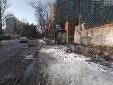 7727.01.202027.01.2020Заседание комиссии по этике (комиссия 8)-k 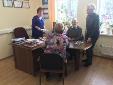 7827.01.202027.01.2020Заседание Совета ОП по обсуждению поправок, предложенных президентом РФ в ежегодном послании к Федеральному собранию (ОП)-k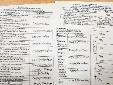 7927.01.202027.01.2020В связи с сезоном заболеваемости гриппом и ОРВИ Общественная палата провела мониторинг аптечных сетей города на предмет наличия противовирусных препаратов и медицинских защитных масок, а также их ценовой доступности. 27 января общественники проконтролировали три аптечных пункта: - аптека "Будь здоров", расположенная на ул. Пионерская, д.12 мкр-н Юбилейный; - аптека сети "Димфарм", ул. Пушкинская, д.13, мкр-н Юбилейный;- аптечный пункт 365 сети аптеки "ГОРЗДРАВ", ул.Пионерская, д. 1/4, мкр-н Юбилейный.В проверенных аптеках присутствует широкий ассортимент сезонных лекарственных препаратов, имеются в наличии защитные маски. Стоимость ЖНВЛП сохраняется в пределах нормы - замечаний нет. По данным проверки составлен АКТ. (комиссия 2) (комиссия 2) (комиссия 2)-sss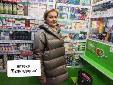 8029.01.202029.01.202029 января - Танцевальный вечер «Зимняя мозаика». Член Общественной палаты г.о. Королев Людмила Кузина приняла участие в мероприятии, прошедшем в АУК ДиКЦ "КОСТИНО" для людей среднего и старшего возрастов. Кузина Л.С. выступила с сольной программой перед гостями, исполнив несколько музыкальных композиции. (комиссия 3)-r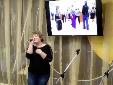 8129.01.202029.01.202029 января в Доме Правительства Московской области Губернатор Андрей Юрьевич ВОРОБЬЕВ выступил с ежегодным обращением к жителям Подмосковья. На церемонии присутствовала делегация из г.о.Королев, в их числе руководитель Общественной палаты Ольга Корнеева.В ходе ежегодного обращения к жителям Губернатор Подмосковья рассказал о реализации приоритетных планов по развитию региона в 2020 году. (ОП)даt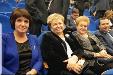 8229.01.202029.01.202029 января в зале заседания Администрации г.о. Королев был организован в прямом эфире просмотр ежегодного обращения Губернатора Московской области Андрея Юрьевича ВОРОБЬЕВА к жителям региона. В ходе выступления глава региона озвучил приоритетные направления развития Подмосковья на 2020 год. В мероприятии приняли участие члены Общественной палаты. (комиссия 2)даt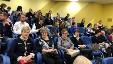 8329.01.202029.01.2020 Личный прием граждан по вопросам развития транспортной инфраструктуры Подмосковья 29 января провел заместитель министра транспорта и дорожной инфраструктуры Московской области Игорь Геннадиевич Королев. На приеме были подняты злободневные вопросы жителей муниципалитета, в частности от лица жителей города представитель Общественной палаты г.о. Королев Маргарита Белозёрова, делегированная Администрацией города, подняла вопросы:- в рамках масштабной замены старых автобусных павильонов на современные в г.о. Королев не дополучен автобусный павильон на остановке "Фабрика «Передовая Текстильщица" в мкр-не Текстильщик;- о приведении в нормативное состояние улично-дорожной сети ул.Болшевское шоссе - ул.Тихонравова - ул.Московская, с целью обеспечения удобства и безопасности движения транспорта и пешеходов по названным улицам; - подземный и наземный железнодорожные пешеходные переходы у станции «Подлипки-Дачные»;- уборка санитарно-защитной зоны железной дороги в границах муниципалитета.Заместитель министра взял все обращения на карандаш, пообещал разобраться и помочь. (комиссия 1)-t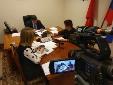 8429.01.202029.01.2020Прием жителей (ОП)-k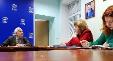 8527.01.-28.01.202027.01.-28.01.2020Запланировано проведение общественного мониторинга хода реализации национального проекта «Современная школа» (направление «Образование») на территории Московской области. В рамках проекта в 2019-2020 гг. запланировано строительство пристроек к ряду муниципальных средних образовательных учреждений с целью увеличения проектной мощности по количеству обучающихся. В план строительства вошли следующие учреждения: МБОУ «Гимназия 5», МБОУ «СОШ 8», МАОУ «Гимназия 9», МБОУ «СОШ 20». Задачей общественного мониторинга является контроль за динамикой проведения работ с формированием акта проверки для вышестоящей ОП МО. (комиссия 5)(комиссия 5) (комиссия 5) (комиссия 5)-ssss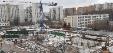 8631.01.202031.01.2020состоялось заседание рабочей группы Координационного совета "по вопросам дорожного хозяйства, транспорта,  безопасности дорожного движения и развития велосипедной инфраструктуры" под председательством И.Е.Студеникина, в котором приняла участие член Общественной палаты г.о.Королев М.Белозерова (комиссия 1).даt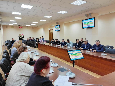 